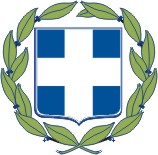 ΕΛΛΗΝΙΚΗ ΔΗΜΟΚΡΑΤΙΑΥΠΟΥΡΓΕΙΟ  ΠΑΙΔΕΙΑΣ, ΕΡΕΥΝΑΣ ΚΑΙ ΘΡΗΣΚΕΥΜΑΤΩΝΠΕΡΙΦ/ΚΗ Δ/ΝΣΗ Α/ΘΜΙΑΣ &  Β/ΘΜΙΑΣ ΕΚΠ/ΣΗΣ ΙΟΝΙΩΝ ΝΗΣΩΝ                                                                2ο ΠΕ.Κ.Ε.Σ. ΙΟΝΙΩΝ ΝΗΣΩΝ               ΕΠΙΜΟΡΦΩΤΙΚΗ ΗΜΕΡΙΔΑ                    ΘΕΜΑ: «Ηλεκτρονικοί κίνδυνοι  για παιδιά και νέους»Σάββατο,  13 Απριλίου 2019, Δημοτικό Θέατρο ΚΕΦΑΛΟΣ, Αργοστόλι, ώρα 10:00 – 13:00      Την Επιμορφωτική Ημερίδα οργανώνει 2ο Περιφερειακό Κέντρο Εκπαιδευτικού Σχεδιασμού (ΠΕ.Κ.Ε.Σ.) Ιονίων Νήσων με συνδιοργανωτές: την Περιφερειακή Ένωση Δήμων Ιονίων Νήσων (ΠΕΔΙΝ) και  την Περιφερειακή Ενότητα Κεφαλληνίας & ΙθάκηςΕπισήμανση: Οι Εκπαιδευτικοί και οι Φοιτητές παρακαλούνται να εγγραφούν κατά την προσέλευσή τους, προκειμένου να τους χορηγηθεί η αντίστοιχη Βεβαίωση συμμετοχής/παρακολούθησης.ΠΡΟΓΡΑΜΜΑ ΗΜΕΡΙΔΑΣ9.30 - 10.00Εγγραφές10.00 - 10.20Χαιρετισμοί:Σεβασμιώτατος Μητροπολίτης ΚεφαλληνίαςΒουλευτής Κεφαλληνίας & Ιθάκης, κ. Θεοπεφτάτου ΑφροδίτηΑντιπεριφερειάρχης Κεφαλληνίας & Ιθάκης, κ. Δρακουλόγκωνας ΠαναγήςΔήμαρχος Κεφαλλονιάς, κ. Παρίσης ΑλέξανδροςΠεριφερειακός Διευθυντής Εκπαίδευσης Ιονίων Νήσων, κ. Αγγελόπουλος ΠέτροςΔιευθύντρια Πρωτοβάθμιας Εκπαίδευσης  Κεφαλληνίας, κ. Τοτόλου Αγγελική Διευθυντής  Δευτεροβάθμιας Εκπαίδευσης  Κεφαλληνίας, κ. Μαρκάτος Δημήτριος Εισηγήσεις10.20 – 10.50«Εικονική βία για παιδιά και νέους» κ. Γιάννης Πανούσης, Καθηγητής, π. Αναπλ. Υπουργός Εσωτερικών και Διοικητικής Ανασυγκρότησης αρμόδιος για θέματα Προστασίας του Πολίτη, π. Πρύτανης του Πανεπιστημίου Θράκης10.50 – 11.20«Ασφαλής πλοήγηση στον κυβερνοχώρο» κ. Ματακούλιας Ευστράτιος, Αστυνομι-κός Υποδιευθυντής, Υποδιοικητής της Διεύθυνσης Δίωξης Ηλεκτρονικού Εγκλήματος  11.20 – 12.00Συζήτηση12.00 – 12.30Διάλειμμα  12.30 – 12.50Σύνοψη- Κλείσιμο 12.50 – 13.00Παραλαβή Βεβαιώσεων παρακολούθησης